EL MAL RECIBIDOde Ignacio ApoloCERO. En la tele, video de LA RICA en loop durante entrada de público. Actores realizan encuestas. Mate, bizcocho. Luego: video de Touch primera vez, Martina repite todo en inglés.ESCENA 1: Los patrones numéricos e historia del Pai Bernardo ESCENA 2. El asesinato de la abuelaMARIO amplía, de fondo y con retraso de un párrafo,  lo que cuenta Alejandro.MARTINA:  Lo que no comas ahora lo comerás esta noche, y si no lo comes esta noche, lo comerás mañana.ALEJANDRO: 	Y yo tenía que leer en voz alta. Tenía que leer en voz alta El Mensajero. Lo que decía. Era una historia de las… de las ovejas. Y la oveja negra. Que se juntaba con el rebaño y ella estaba escuchando mientras yo leía esas revistas…MARTINA: 	No escucho, coño.ALEJANDRO:	… y en un momento yo la empecé a observar y veía de reojo que se le caía así su revista sobre la boca y se iba quedando dormida. Y para probar. MARTINA: 	No os mováis de mi vista. ALEJANDRO: 	Para probar si se quedaba dormida o no, empecé a mandar fruta. MARTINA: 	¡Chinito de miércoles!ALEJANDRO: 	Empecé… Empecé, en lugar de decir “el Señor estaba viendo cómo la oveja negra se metía dentro del rebaño” empecé a decir “en el rebaño hundió una abeja”, cualquier cosa decía y ella… MARTINA: 	¡Mira que yo no soy tu madre, eh...! ALEJANDRO: 	Ella estaba dormida.MARTINA: 	¡Que tú no has salido de mis ropas!ALEJANDRO: 	Y entonces me levanté. Y fui por el costado, por atrás de la cama, por los pies de la cama. Y ella tenía la costumbre de ponerse un almohadón… un “cojín” le decía ella. “Ponme, ponme los pies sobre el cojín”.MARTINA: 	Ponte el echarpe que el día está caprichoso...TODOS: “te estoy ayudando” LUCAS:  ¡Ojalá se muera esa vieja de mierda!MARTINA: 	(canta) Duérmete mi niño, que tengo que hacer, lavarte la ropa, ponerme a coser.INSERT UNOMARIO: 	¿Y la que me pasó a mí? Iba con el Falcon por la 38, de Cruz del Eje como quien va para Villa de Soto, y veo una estación de servicio allá a ochocientos metros y digo voy a cargar nafta, y piso el freno y pim, se me va el pie hasta el fondo. Muerto. Me quedé sin frenos. No venía muy fuerte, así que lo podía ir bajando hasta llegar a la estación. Y le digo a mi mujer, “gorda, no te austes, pero me quedé sin frenos”. Y me grita “¡quéeeee!”  Y abre la puerta y pum: se tira del auto. Pum. Se tiró. Y dejó la puerta abierta. Y yo la veía dando vueltas por la banquina, porque íbamos sin frenos, ¿viste? Daba vueltas al lado del auto, a la misma velocidad. Se hizo percha. Un año sin caminar, la pobre. Así como lo escuchás. LUCAS (A ALEJANDRO): 	No sabés lo que encontré en la revista Selecciones. Una nota sobre los patrones numéricos. Dice que todo está predeterminado por las relaciones matemáticas (etc).ESCENA 3 –mentí, primera parte (Martina  duplica algunas frases, algunas las dice un poco antes, o un poco después)MARIO:		Abrí esa puerta diciendo: soy yo, pero SUPERPUESTOS: 	yo no soy yo. MARIO: 	Ordenemos esto. (Pausa) Váyanse… LUCAS: 	Vámonos, che. MARTINA: 	(a Lucas) Cortala. MARIO: 	…las pruebas contra ustedes se hundieron en la camioneta… y yo, Leónidas, no voy a declarar nada en su contra aunque me obliguen…MARTINA:  (mala onda a Lucas) El día está caprichoso.MARIO: 	Pero pueden empezar de cero en otro lado.ESCENA 4:  -El baile de la Rica  ALEJANDRO:  (canta suave) “Pisa morena, pisa con garbo / que un relicario, que un relicario te voy a hacer”Alejandro coge el cojín y se lo pone a Mario Maximiliano debajo de las nalgas. Martina se le coloca detrás. MARTINA:   Y agarré el almohadón y se lo puse sobre la cara. Y empecé a apretar, empecé a apretar, empecé a apretar. Mario mira con mucho desconcierto. MARTINA: 	Y aflojé. MARIO: 	¿Qué es un cojín?Cambios de animador. Mario toma el lugar de Lucas. Anima, promete sorteo, mesa servida. Alejandro y Martina bailan. En continuidad con la animación, los cuatro de frente a público. La música baja a fondo.Le doy una lechuga a MARTINA y la va deshojando y la voy comiendo mientras dice lo suyo.MARIO (en continuidad a una mujer del público): seguite poniendo esa minifalda y tevoy a dejar marcada como una vaca.PAUSAINSERT DOSMARIO: 	¿Y la que me pasó a mí? Mi mamá me lleva al jardín en el Valiant 2 que tenía, gran auto. Y yo iba en el asiento de atrás. Y mi vieja pega un volantazo para doblar y me estampo contra la puerta, la puerta se abre, y yo me caigo a mierda. Doy dos giros y quedo sentadito, piola, en medio de la calle. Y mi vieja me ve por el retrovisor a mí sentado en la calle, y la gente corriendo y los autos en la avenida, y suelta el volante y se tira ella. Pum. Se tiró. Como si fuera hoy la veo: como un trompo de pollera escocesa con mi vieja adentro. Y el Valiant sin nadie arriba que se estampa contra un cantero. Así como lo escuchás. ESCENA 5. –consumo marihuanaLUCAS:	Consumo marihuana. Prensada. Despenalizada. Tranquila. Traída de Paraguay. De muy mala calidad. Sólo porque el precio es accesible. ¿A cuánto la tenés, Marito? No consigo plantas. Cien pesos los veinticinco gramos de paraguaya. No consigo flores. No tengo guita. Estoy tenso. Ayer me la agarré con mi viejo. Ayer me la agarré con mi vieja. Ayer me perdí. No me la hagas difícil. Me puse a gritar, patear; alteradito el pibe. Problemas familiares tenemos todos. Pero ustedes me asfixian. Bueno, mi vieja no hace nada, pero me consume el oxígeno. Y mi viejo, que es el dueño de la fábrica, me paga dos mangos con cincuenta. Un tacaño. Y encima le tengo que comprar yo los remedios a mi vieja. Le robo treinta, cincuenta, cien manguitos por día. De la caja. A mi viejo. Mi progenitor fabrica trajes especiales; uniformes. Me chorié uno de bombero porque me gusta. Lo sustraje, en realidad, porque quiero saber si prende. Quiero poner el brazo arriba de un encendedor. Quiero saber si con el traje de bombero te quemás. Quiero saber si se te derriten las zapatillas. En la fábrica labura un rasta. Me cuenta siempre que el prensado tiene toxinas, pegamento, cualquier cosa. Dice que los dealers te lo mean. Consumir plástico y meo te afecta el sistema nervioso. Dice el rasta. Me hace lavar el prensado. Escuchá: agarrás “el 25” y lo hervís media hora en un tarrito. Le saca la toxina: el amoníaco, el neoprén, el alquitrán. Le separás las flores. Lo que queda de las flores. A veces no sabés lo que estás desmenuzando. No importa. Las secás con un secador un rato. Después la fumás. Entra Mario repartiendo volantes de ayalaMARIO: 	Me falta guita. Me sigue faltando guita. LUCAS: 		Es el contador que te chorea, papá. MARIO: 	¿Qué es eso?LUCAS: 		Gelatina.MARIO: 	Ponete en mi lugar. LUCAS: 		No quiero…MARIO: 	Todos los días son cincuenta, cien pesitos.LUCAS: 		…ponerme en tu lugar.MARIO: 	¿Qué hacés, nene?LUCAS: 		Soy un fantasma.MARIO: 	Bueno. (pausa)  ¿Quién me mandó al Jacinto ese? El sucio con los pelos enredados.LUCAS: 		Es tu ahijado.MARIO: 	¿Qué hacés?LUCAS: 		Gelatina. LUCAS: 		No te creas. Es el contador.MARIO: 	Qué olor a mierda. (Lucas saca un secador y se seca la cara)LUCAS:		Gelatina sin sabor. MARIO: 	No es el contador.LUCAS: 		Sabor. (se seca el pelo)MARIO: 	Es ese Jacinto amigo tuyo. Pero ya lo voy a agarrar. Con las manos en la masa lo voy a agarrar. Ya lo voy a agarrar. Le voy a quemar las rastas. Que me venga a pedir la camioneta. LUCAS: 		Yo te pido siempre la camioneta; no me la das. MARIO;: 	Es para laburar. Jacinto las pelotas. Se cree gracioso, pero es un sucio. Ni se debe llamar Jacinto. Hasta Ayala lo tiene junado. Pero dejá, yo lo voy a agarrar. ¿Vos te creés que a mí me importan cincuenta, cien pesitos? Además, para qué los quiere. LUCAS: 		Para comprar churro. MARIO: 	Ya lo voy a agarrar. Qué hacés. LUCAS: 		Gelatina. (seca prensado)MARIO: 	Ayala te dije. Ayala lo tiene muy junado. ¿Viste cómo lo mira? Lo mira, lo estudia. En cualquier momento… ¡tac! LUCAS: 		Ayala se fue.MARIO: 	Cartelitos con su foto.LUCAS: 		No hables de él como si todavía estuviera…LUCAS: 		¿Por qué nunca me dejás hablar, papá?MARIO: 	Me sigue faltando guita. Yo no entiendo. LUCAS: 		¿Por qué mamá está enferma? ¿Qué carajo tiene?MARIO: 	Con las manos en la masa lo voy a agarrar. LUCAS: 		¿Por qué nunca me contestás las preguntas?MARIO: 	Jacinto las pelotas. LUCAS: 		Si me pagás dos mangos con cincuenta y soy tu propio hijo, ¿cómo no querés que te choree?MARIO: 	Ayala lo tiene junado. LUCAS: 		¿Alguien me puede ayudar?Entra Martina. MARIO: 	Puse cartelitos. Con una recompensa. LUCAS: 		 ¿Sabés qué pasa? MARIO: 	Ya va a aparecer.LUCAS: 		Lo tengo todo estudiado. MARTINA: 	Una persona común dice diariamente 2.250 palabras…LUCAS:		Todo. 	MARTINA: 	…a 7,4 personas. LUCAS: 		¿Sabés cuánta plata queda ahora exactamente en la cajita de la oficina? ¿Sabés que me afané también una capucha de Nomex?MARIO: 	¿Qué hacés? MARTINA: 	Enviamos más de 300 mil millones de mails…MARIO: 	¡Ayala…!LUCAS: 		Estás quemado,  papá. (Pausa) No va a volver. SIAMESES (MARTINA):	… 19 mil millones de mensajes de texto se agregan día a día a un mosaico gigante de diseños y proporciones. (entra Alejandro)ALEJANDRO: 	El amor…SIAMESES (LUCAS) : 	Diseño matemático, cuyos patrones se esconden a simple vista. MARIO: 	(llora) ¡Ayala…!ALEJANDRO: 	El amor todo lo disculpa.SIAMESES (MARTINA): 	Todo ha sido predeterminado por probabilidades matemáticas… ALEJANDRO: 	El amor todo lo cree, todo lo espera. SIAMESES (LUCAS): 	…pero no es fácil seguir la pista de estos números. El perro Ayala fue visto  por última vez a bordo de un utilitario…SIAMESES LUCAS Y MARTINA ( intercalados uno cada palabra): …Citroën Berlingo Furgón 1.9 diesel, color blanco. ALEJANDRO: 	El amor todo lo soporta.SIAMESES:  El perro Ayala ha estado vivo por 11 años, 4 meses, 25 días y trece horas y en todo ese tiempo no ha dicho una sola palabra. ESCENA 6. Taller literarioMARTINA: 	Ayala. No lo pude evitar. Me llevé el archivo a casa. Al menos déjeme estar confundida. ALEJANDRO: 	Está confundida. MARTINA: 	Ahí está la clave, lo sé, lo vi.  LUCAS: 	 	¿Acá cargan la tarjeta SUBE?MARTINA: 	 El traje. Tenemos que buscar el traje. Yo lo puedo conseguir.ALEJANDRO: 	Cuatro.MARTINA: 	 Sólo deme cuatro días. MARIO:		 No voy a abrir ningún caso.MARTINA: 	 Ábralo. Yo… ALEJANDRO:  	Yo no veo nada. MARTINA: 	Leí todo mil veces. Hay frases increíbles, reveladoras. Pero ustedes no las ven. ALEJANDRO Y MARTINA: 	“Es la cosa que yo más quiero”. MARTINA: 	“Cosa”. (pausa) Una indagatoria de tres horas y ni una sola vez llamo a su mujer por su nombre. MARIO: 	Sandra Salinardi. MARTINA: 	Decía “mi mujer”, “mí”, ¿entiende? LUCAS: 		Es tuya. MARTINA: 	“Mía”. Me gustas cuando callas porque estás como ausente. 
Distante y dolorosa como si hubieras muertoSECUENCIA:  LUCAS: 	Fue un accidente / MARIO: Fue un accidente / ALEJANDRO: fue un accidente. MARTINA: 	(entra con manopla y sirve mate cocido en tarro de Lucas y tazas) Es más fácil hablar de accidente. Es más fácil palmearle la espalda al viudo, pobrecito. El bombero. El héroe del incendio de la Escuela Normal Nro. 35, que ahora se quedó viudo. La triste historia del bombero heroico cuya mujer murió quemada. ¡¿No lo ve?! No quiere verlo. Con todo respeto, Ayala, están meando fuera del tarro. Salinardi camina ahora con la frente en alta por las calles. El bombero Salinardi está libre y es su culpa.MARTINA: 	Pero puede remediarlo. MARTINA: 	Reabra el caso de Sandra Salinardi. Deme su confianza. Y yo le voy a mostrar que es otro caso de incineración por femicidio. ALEJANDRO: 	(corrige) Femicidio por incineración.LUCAS: 	Es lo mismo. MARTINA: 	(se esfuerza) Primero la asfixió. LUCAS: 	Es lo mismo, amigo.MARTINA: 	Con una almohada. MARTINA: 	La metió al auto. LUCAS: 		El chabón era bombero. MARTINA: 	La quemó. MARIO: 	Poético.MARTINA: 	Dé la orden de allanamiento, Ayala. Él es bombero. Él tiene en su casa el traje antiflama. Busque el traje. ALEJANDRO: 	Me gustas cuando callas. MARTINA: 	 Es obvio que asfixió a la mujer, chocó el auto y lo incendio, y como él tenía su traje puesto salió ileso.MARIO:  (en continuidad de la frase, los tres en secuencia) Una palabra entonces, … / ALEJANDRO: una sonrisa bastan. / LUCAS: y estoy alegre,LOS TRES: 	alegre de que no sea cierto. MARTINA: 	Es obvio eso. ALEJANDRO:	(Se adelanta a público, dando clase)  Neruda las prefiere silenciosas. MARTINA: 	Y busque también los ejercicios de literatura.ALEJANDRO: 	No es una metáfora. Me gustas cuando callas, mujer.MARTINA: 	 Bueno, no sé si es tan obvio pero es lo que es. ALEJANDRO: 	Neruda las prefiere ausentes. “Estás como distante, y estás como quejándote”.MARTINA:  	Vamos, Ayala. LUCAS: 		Ayala. Ayala. Chuif chuifMARTINA: 	¿Podrá abrir el caso otra vez? MARIO: 	No voy a reabrir nada.MARTINA: 	Aún no se hizo justicia. (pausa) Hice fotocopias de todo. (pausa) Hice anotaciones. Léalas. ALEJANDRO:  	Neruda las prefiere insectos. LUCAS Y MARIO: 	Eres como la noche, callada y constelada. Tu silencio es de estrella, tan lejano y sencillo. MARTINA: 	Dedíqueme unas horas.ALEJANDRO: 	Las prefiere nocturnas.LUCAS Y MARIO: 	Me gustas cuando callas porque estás como ausente.MARTINA: 	Los hombres son tan obvios, Ayala.LUCAS Y MARIO: 	Distante y dolorosa como si hubieras muerto.ALEJANDRO: 	Las prefiere muertas. MARTINA:	(desolada) Por favor. Por Sandra. Por las mujeres. Por mí.INSERT TRESMARIO: 	¿Y la que me pasó a mí? Yo tenía un reparto de Fargo, era groso, tenía como veintisiete chinos y les llevaba pan. Y me ayudaba Marito, un morochito que me bajaba las bandejas, venía a la fábrica, qué sé yo. Una noche llegamos tarde y bajamos todo lo que quedaba del camión, entramos, salimos de casa, yo lo saludo al Marito este, que se vaya, que yo termino, pero me dio fiaca y cerré todo y me fui a dormir. A las cuatro de la matina me llaman preguntando por Marito, que no había vuelto. Uh, digo, le robaron, lo secuestraron, qué mal. Bajón. Me levanto a la mañana para hacer el reparto, abro el furgón y sale el pibe. Marito. ¡Lo había dejado encerrado sin querer toda la noche! Así como lo escuchás.ESCENA 7. Cocinando con el PaiVIDEO DE OSKIMARTINA: (repite con exactitud el tono de Alejandro, enra por detrás de mario con un cuchillo e la mano) Si hubiese sido por mi abuela, yo hubiera sido monaguillo. Estábamos  jugando con Enrique en el patio. Repitiendo…  Le vamos a romper el culo a la banda… Y mi abuela escuchó. A Enrique le pegó dos sopapos. Y a mí me arrancó un pedazo de pelo. “Andá a buscar la guitarra”.  A mí me hizo sentar en un sillón verde y leerle El Mensajero. En voz alta. ALEJANDRO:	(mientras prepara la mesa para el programa, sonriente) Lo que no comas ahora lo comerás esta noche, y si no lo comes esta noche, lo comerás mañana.MARTINA: 	La historia de la oveja negra que se juntaba con el rebaño.ALEJANDRO: 	¡Chinito de miércoles!MARTINA: 	Empecé a mandar fruta. “El rebaño se cogió una abeja”.ALEJANDRO: 	¡Mira que yo no soy tu madre, eh...! MARTINA: 	Ella estaba dormida.ALEJANDRO: 	¡Que tú no has salido de mis ropas!MARTINA: 	Me levanté y fui por el costado, por atrás de la cama, por los pies de la cama. ALEJANDRO: 	Ponme, ponme los pies sobre el cojín.LUCAS: 		¿Qué es un cojín?MARTINA: 	Agarré el cojín y cuando estaba bien cerca de la cara, le quité los anteojos. Le quité los anteojos despacito. ALEJANDRO: 	“Pisa morena, pisa con garbo / que un relicario, que un relicario te voy a hacer…”MARTINA:   Y agarré el almohadón y se lo puse sobre la cara. Y empecé a apretar, empecé a apretar, empecé a apretar. Y aflojé. ALEJANDRO: 	“con el trocito, de mi capote / que haya pisado, que haya pisado tu lindo pie”.MARTINA: 	Y ella abrió los ojos así… los ojos azules que tenía y… y tomaba bocanadas de aire y… y creo que intentó decir “qué estáis haciendo” y le volví a meter el almohadón ahí… (pausa) Y la solté. LUCAS: 		Mientras nosotros estamos acá, papá se coge a mamá...MARTINA: 	Y ella estaba desencajada, y trataba de… de ordenar su respiración.  (pausa) Y yo le dije. La próxima vez que me pegues a mí y a Enrique, te mato.ALEJANDRO :	Luna lunera cascabelera, dile a mi chiquillo por Dios que me quiera.MARTINA: 	Enrique, vení, vení. ALEJANDRO: 	Dile que me quiera, que tenga compasión.MARTINA: 	No tengas miedo. No te va a volver a pegar. ALEJANDRO: 	Dile que se apiade de mi corazón.MARTINA: 	Dejá que cualquier cosa... cualquier cosa yo la mato. MARIO:		El Pai Bernardo regresó al país el 26 de octubre de 2000, bajo circunstancias  confusas…ALEJANDRO: 	Nada se pierde. MARIO: 	…y desde entonces ejerce la prédica pastoral. ALEJANDRO: 	Todo se recicla.MARIO: 	Actualmente conduce dos programas de televisión por cable. Uno de ellos es…ALEJANDRO: 	La idea de mi abuela era no tirar la comida. MARIO: 	… el reputado “Bendice estos alimentos”, programa de cocina espiritual con recetas de la abuela.  El otro…ALEJANDRO: 	…y reutilizarla. MARTINA: 	Lo que no comas ahora, lo comerás esta noche…ALEJANDRO: 	Para eso, hija mía, las compras tienen que ser inteligentes. Hoy vamos a hacer unas albóndigas…MARTINA: 	…y lo que no comas esta noche, lo comerás mañana.ALEJANDRO: 	Recuerda, si no tienes carne picada, usarás un poco de la carne del estofado de anoche, que tan bien viene para el invierno.MARTINA: 	Un diente de  ajo.ALEJANDRO: 	¡Manos a la obra!MARIO Y LUCAS INTERCALADOS: En el verano de 1965, en la ciudad bonaerense de Mar del Plata…MARTINA: 	Medio ají-morrón verde. MARIO: 	…tres niños fueron dejados durante cincuenta días al cuidado de su abuela española…ALEJANDRO: 	¡Sólo necesitamos un huevo! Y miga de pan. LUCAS: 	…de clara filiación católica y franquista. ALEJANDRO: 	El pan no se tira. Esa es la idea…MARTINA: 	Miedo ají morrón rojo. ALEJANDRO: 	…esa es la idea. (lo besa y lo remoja)MARTINA: 	¿Dije “miedo”?ALEJANDRO: 	Una buena taza de leche, que nunca falta…MARTINA: 	…quise decir “medio”. MARIO Y LUCAS INTERCALADOS: El menor de ellos, apodado “el monito”, se rebelaría contra las prácticas de control abusivo que su tutora ejercía sobre ellos,ALEJANDRO: 	… y nos permite remojar todo  en un bol para amalgamar.LUCAS:		…atentando contra su vida. MARTINA: 	Tomates frescos, medio kilo. ALEJANDRO: 	Aprovecharemos los vegetales para hacer una base…MARIO y LUCAS INTERCALADOS:  Se ha mencionado oportunamente que quien se exiliaría en Brasil y retornaría a la patria…ALEJANDRO: 	…y un buen “colchón” de cocción, en forma de almohadita… Jaja. MARIO y LUCAS INTERCALADOS:  …no volvió a mencionar a su abuela. El dato es obviamente falso. El Pai Bernardo no hace otra cosa que mencionarla.ALEJANDRO: 	Ponme, ponme los pies sobre un cojín. Jaja. Almohadita, jaja.MARTINA: 	Si aquí ha habido un crimen, señores…MARIO:		Las circunstancias “confusas” en las que el Pai Bernardo regresó…ALEJANDRO:	Buen momento para rezar, mientras amasamos. ¡A despertar el espíritu!MARIO: 	…muy prontamente serán reveladas, aquí. LUCAS:		Aceite de oliva. MARIO: 	En este programa. LUCAS: 		…sal, orégano.MARIO: 	En este lugar.  ALEJANDRO: 	Aunque yo hablara todas las lenguas de los hombres y de los ángeles, si no tengo amor, soy como una campana que resuena o un platillo que repiquetea. MARTINA 	Mira que yo no soy tu madre. Si ha habido un crimen…ALEJANDRO: 	Aunque repartiera todos mis bienes para alimentar a los pobres y entregara mi cuerpo a las llamas, si no tengo amor, no me sirve para nada.MARTINA: 	¡“El cuerpo y las llamas”, Ayala! El bombero Salinardi.ALEJANDRO: 	El amor es paciente, es servicial; el amor no es envidioso, no hace alarde, no se envanece…LUCAS:		Lo que no comas ahora lo comerás esta noche, y si no lo comes esta noche, lo comerás mañana. ALEJANDRO: 	…no procede con bajeza, no busca su propio interés, no se irrita, no tiene en cuenta el mal recibido…MARTINA: 	 ¡Chinito de miércoles!LUCAS: 		¡No escucho, coño!ALEJANDRO: 	…no se alegra de la injusticia…MARTINA: 	¡aún no se hizo justicia!ALEJANDRO: 	…sino que se regocija con la verdad. MARTINA: 	Reabra el caso. ALEJANDRO: 	El amor todo lo disculpa…LUCAS: 	  	¡Mira que yo no soy tu madre…!ALEJANDRO: 	…todo lo cree…ALEJANDRO: 	…todo lo espera…LUCAS:	 	No os mováis de mi vista...ALEJANDRO 	… todo lo soporta. LUCAS: 		¡En misa, miráis siempre hacia el altar!ALEJANDRO: 	El amor no pasará jamás. Las profecías acabarán…MARTINA: 	Mi nombre es Sandra. Nací el 26 de octubre de 1987. ALEJANDRO: 	…el don de lenguas terminará, la ciencia desaparecerá…SIAMESES (primero Martina): 	Fui asesinada el (se acopla Lucas) 17 de abril de 2010. Estuve viva 22 años, 5 meses, 9 días y catorce horas. Han pasado…ALEJANDRO: 	…porque nuestra ciencia es imperfecta y nuestras profecías, limitadas.SIAMESES:	 (en simultáneo) 821 días y 6 horas desde el momento de mi muerte y en todo ese tiempo…ALEJANDRO: 	Cuando llegue lo que es perfecto, cesará lo que es imperfecto.SIAMESES: 	…ninguna pista ha conducido a nadie a la develación del misterio. Todo ha sido predeterminado por probabilidades matemáticas. Se proyecta la imagen del niño con la guitarra. / Casco de bombero a LucasMARIO: 	En su infancia quiso cometer un crimen. SIAMESES: 	Incluso mi crimen. MARIO:		 Ahora el Pai Bernardo cree en el olvido.SIAMESES: 	También fueron predeterminados el desvío de pruebas…ALEJANDRO: 	Mientras yo era niño, hablaba como un niño…SIAMESES: 	…el pacto de silencio…ALEJANDRO: 	…sentía como un niño… SIAMESES: 	…la complicidad de las autoridades… ALEJANDRO: 	razonaba con un niño…SIAMESES: 	…y la impunidad.MARTINA: 	(se desprende de los siameses) Enharinar las albóndigas comprimiendo bien y cuidando de mantener la forma. LUCAS: 		(detrás de Martina) Apreté… ¡y aflojé! ALEJANDRO: 	Pero cuando me hice hombre, dejé a un lado las cosas de niño. LUCAS: 		Perejil.  Tomate. Papa.ALEJANDRO:  (alza los brazos ceremonialmente) Ahora conozco todo imperfectamente; después conoceré como Dios me conoce a mí. MARIO: 	(periodista) En una palabra, ahora existen tres cosas: la fe, la esperanza y el amor, pero la más grande todas es el amor.LUCAS: 		Perejil, cien gramos. Faso, un 25. Chala. Ajo. Porro. MARIO: 	El otro programa de cable del Pai Bernardo es el  inclasificable “Momento de adoración”, ante el cual todo intento de exégesis debe ser abandonado. LUCAS: 	Harina. Mota. Aceite. Bareto. Orégano. Bazuca. Tomillo. Un churro.MARIO: 	(quiebra, suave) Ayala…ESCENA 8. El perro de constitución robusta y el cáncer de mi viejaPara mí se lo robaron. Lo cual es muy paradójico, porque tampoco andaba bien el perro. Tenía un tumor. Como mi vieja. Eso dicen. Te robaste un problema, digamos. El perro primero fue de ella, de mamá. Después fue de él. Después de nadie. Yo nunca lo quise. No me jodan a mí con los perros. ALEJANDRO: 	Un animal de breve tamaño pero constitución robusta. MARIO: 	Compacto y musculoso. ALEJANDRO: 	Cabeza ancha, maciza; hocico fuerte,MARIO: 	corto, ALEJANDRO: 	cuadrado, MARIO: 	obtuso. ALEJANDRO: 	Surcado por un tupido trazado de pliegues muy profundos. MARTINA: 	Ojos oscuros, prominentes, globulares. ALEJANDRO: 	Tórax amplio…MARTINA: 	costillas abarriladas. LUCAS: 	No me jodan con el perro. Hasta que aprendió a esperar al paseador, cagaba en cualquier lado y se meaba encima. ALEJANDRO: 	Extremidades potentes.LUCAS: 	Como mi vieja. MARTINA:  Cola enrollada, articulada muy cerca del anca. LUCAS: 	Dijeron que era por el tumor. ALEJANDRO: 	Aspecto severo y arisco.LUCAS: 	O por los golpes recibidos. MARTINA: 	Muy inteligente. ALEJANDRO: 	Guardián de la casa. LUCAS: 	Se cagaba y se meaba encima, como vieja. (Pausa)MARIO: ¿Cómo es… este tema… de la emoción violenta?LUCAS: 	 Yo una vez le metí un cigarrito en el orto, prendido. Del lado del filtro. A ver si se lo fumaba. MARTINA: 	Ladra con decisión ante la presencia de extraños. LUCAS: 		Al perro. A mi mamá no. Ahora, si sufre tanto, ¿para qué siguen? ¿Por qué no la cortan? ¿Por qué la tienen así? ¿Qué dijo ella? ¿Qué dejó dicho? ¿Qué quería? ¿Qué hubiera hecho? MARIO: 	¿Por qué “ensañamiento”? ¡Ayala!LUCAS: 		Me chorié de todo, hasta un traje antiflama y capucha de nomex. Y nunca nadie se da cuenta de nada. Las zapatillas, loco.MARTINA Y ALEJANDRO: 	Dejá.  Cualquier cosa… cualquier cosa, yo la mato. INSERT 4MARIO:		¿Y la que me pasó a mí? Hace un par de años en Pilar me robaron la Chevrolet S10 con todo adentro: los repuestos de los kartings, la ropita que había comprado a Marito, como dos lucas de ropita, una pesadilla. La estacioné 10 minutos, en el centro de Pilar, y chau. Fuimos a la comisaría, y ni cinco de bola. Pero mirá que la Chevrolet estaba toda tunneada, toda loca. Cualquier boludo la detectaba. Pero no. A ese lugar de Pilar le dicen “el triángulo de las bermudas”. Tres autos choreados promedio por día. Y en un momento nos atiende el comisario, y nos cuenta que los chorros de ahí son tan expertos en abrir autos que si a ellos se les traba una puerta de un patrullero, les piden el favor a los que tienen encerrados ahí en el calabozo para que les abran. Así como lo escuchás. ESCENA 9. Entrevista Fuyí y suelta de mosquitos  Sobre Video Entrevista Fuyí.MARIO: 	Bueno, seguimos en nuestra tarde de hoy. Y hoy tenemos una visita muy especial. La de Juan Barca, que nos va a contar una historia que les va a traer curiosidad a más de uno. Les prometo que es una historia interesante, pero sin más preámbulos vamos a hablar con Juan. Juan, gracias por venir a nuestro living. Contanos un poco acerca de esta historia de un tío…LUCAS: 		Él trabajó muchos años en una empresa que fabricaba… espirales, insecticidas… esteee. ¿Te puedo decir la marca?MARIO: 	sí, claro. LUCAS: 		Fuyi. Esteee… y …MARIO: 	¿Y qué hacía él ahí?LUCAS: 		Él estaba en la línea de producción. MARTINA:  (en continuidad)  Y bueno, y básicamente, resumiéndote un poco lo que es la historia  es que  esteeee si bien ellos usaban los esteeee insecticidas y los probaban dentro de la empresa, esteee para ver su efectividad, en otro momento este, salían… este por la  ciudad, de buenos aires, e iban a determinados parques, lugares donde se concentraba agua y tiraban mosquitos y… y en el agua larvas. Para generar digamos un ambiente donde digamos fueran incrementandosé la cantidad de mosquitos en la ciudad de buenos aires. MARIO: 	Y con eso la empresa tenía mayor cantidad de ventas. LUCAS: 		Exactamente.MARIO: 	¿Y esto tu tío te lo contaba como algo… que lo hacían esporádicamente o como que era una práctica habitual?LUCAS:		No, este, digamos, en cuanto a la periodicidad, esteeeALEJANDRO: 	(En continuidad) si en un año eran tantas veces o no, no teníamos, este, digamos, no nos expresó ese dato. Pero que sí, que él salía, iban en grupo, en varias camionetas, y distribuían o tiraban, este… en… en diversos parques de la ciudad de Buenos Aire’, buenosaires, este, lo’ las larvas y los mosquitos.  (superpone) ehh…MARIO: 	¿Y él lo contaba como algo que le resultaba curioso, que le gustaba hacer como parte de su trabajo, o algo que él repudiaba?LOS TRES:	No… no, no… no….no, no tenía una valoración ética respecto al hecho, digamos. LUCAS: 		(en continuidad) Este... formaba parte de su trabajo, digamos, ehh. Más allá que él estaba en la línea de producción… este… después ehhh tenía esta tarea de salir con sus compañeros a… a realizar esto. Eh… no, no lo veo como que le resultara algo gracioso, sino como… digamos… una tarea más dentro de lo que era su trabajo ordinario, digamos. MARIO: 	Bueno, esto para mucha gente durante mucho tiempo pudo ser un mito, pero vos tomás conciencia de que hoy estás confirmando lo que era un mito en la sociedad…LOS TRES: 		eh… Yo te puedo asegurar que es algo real y que él lo contó, y que lo contó en sus plenos cabales. Y digamos, no es algo que haya contado en una reunión, que uno dice “bueno, lo voy a contar como un, como algo gracioso”. No, no, o sea: es más. Él varias veces lo.. se lo volvimos a preguntar y reafirmaba esto como una cosa cierta. MARIO: 	¿Cómo llevaban estas larvas o los mosquitos en la camioneta; él llegó a contarte eso?MARTINA: 	mirá. Sé que en algunos casos llevaban esteee, como recipientes con mosquitos adentro’s.  Y en otros, en otros… en agua llevaban las larvas. Como si fueran tipo tuppers, tapados, y después las derramaban en el agua. MARIO: 	¿Y qué pasó después? ¿él tenía algún tipo de acuerdo de confidencialidad? ¿Había un contrato firmado? ¿la  empresa estaba preocupada porque estos empleados no cuenten esa realidad?El audio se acelera durante 10 segundos, semejante a un ruido de mosquitos.MARIO:		Gracias.  Gracias. LUCAS: 		No. Por nada. Buenas tardes. MARIO: 	Esta es la historia que acaba de contar Juan Barca. Una historia que revela un poco un mito que ahora se convierte en verdad: una empresa que defrauda a la sociedad, y un hombre que termina criando mosquitos para después tirarlos en los parques de la ciudad. MARIO: 	¿Y la que me pasó a mí? Yo tenía una vecina ciega que tenía un perro. “Coto” le había puesto, ¿entendés? Al perro. Y era histérico. Mordedor. Malísimo. Y una noche de año nuevo mordió un petardo y a la mierda la mandíbula. Pum. Lo enterraron al lado de mi perra Lola, que era su amante y que había muerto exactamente un año antes, 31 de diciembre, atropellada por un pelotudo  en moto. Así como lo escuchás. ESCENA 10. Escena realista, el perro moribundo, corazón infectado.MARIO: 	En el corazón.MARTINA. 	Horrible. MARIO: 	Se lo agranda. MARTINA:	¿Es malo eso? El corazón grande…MARIO: 	Malísimo. MARTINA: 	¿Un gusano solo?MARIO:		Un montón. Se reproducen.MARTINA: 	¿Cómo está hoy?MARIO: 	Tiradito. ALEJANDRO: 	Ya está muy flaco. MARTINA: 	Lo quiero ver. (sale)ALEJANDRO: 	Ahora, ¿cómo prevenís esto?MARIO: 	 Con una tableta masticable. ALEJANDRO: 	¿A quién?MARIO: 	Al perro. Una vez por mes. Pero no le hace nada si ya estaba enfermo. LUCAS: 		Son los mosquitos.  (pausa) Los mosquitos vienen re locos. ALEJANDRO: 	Bueno. Bueno. LUCAS: 		Con un solo perro infectado, ya te contaminan toda la zona. ALEJANDRO: 	Bueno, bueno. LUCAS: 		¿Y cómo hacés? ¿Eh? Si te sueltan los mosquitos. Otra que el Dengue. ALEJANDRO: 	Bueno, bueno. LUCAS: 		Un mosquito pica al perro y se traga las larvas con la sangre, ¿entendés? Y después pica a otro…ALEJANDRO: 	¡Basta!MARIO:		Dejalo al pibe que se exprese. Es su manera de elaborarlo. LUCAS: 		“Elaborarlo” las pelotas. A mí qué me importa. A los humanos no nos afecta. ALEJANDRO: 	Qué buen corazón.LUCAS:		Lo tengo agrandado, jaja. ALEJANDRO:	¿Y el sida?LUCAS:		No se transmite por mosquito.ALEJANDRO: 	¿Y el dengue?LUCAS: 		Son otros. (vuelve Martina, demudada)MARIO: 	¿Lo viste?MARTINA: 	…muy triste… es muy triste… LUCAS: 		Está todo aceleradito…ALEJANDRO: 	Pará.LUCAS: 		Es la falta de oxígeno. Lo agita. El tema es que por dentro…ALEJANDRO: 	Lucas…LUCAS: 		…tiene… está todo dañado. Ustedes ya saben lo que hay que hacer. (Pausa)ALEJANDRO: 	A mí me parecía que tosía…MARIO:		Roncan. Estos perritos roncan. MARTINA: 	Jaja. Bonito. Pobrecito. (Pausa)LUCAS: 		¿Qué hay de comer?ALEJANDRO: 	Yo lo voy a ver un rato. MARIO: 	Ok. (Sale Alejandro)MARIO: 	¿Cómo hacemos?LUCAS: 		Lo llevás al veterinario. Lo inyectan. Se va.MARTINA: 	Yo esperaría hasta…LUCAS: 		Se te ponen violentos. MARTINA: 	¿Vos cómo sabés? LUCAS: 		Después para agarrarlos tenés que usar el lazo de acero ese que los ahorca.MARTINA:	¿Vos cómo sabés?LUCAS:	 	Y sufren todos los…MARIO:		Eso. ¿Vos cómo sabés?MARTINA: 	¿Cómo sabés todas esas cosas?MARIO: 	¿Cómo sabés de los mosquitos? MARTINA:	¿De dónde sacás toda esa información?LUCAS: 		De internet. Ensañamiento terapéutico.MARTINA: 	Es muy sospechoso. LUCAS:	 	Por mi vieja…MARIO (superpuesto con Martina) 	Bernardo no va a querer. MARTINA: 	No mezclemos las cosas. LUCAS: 		Yo les digo, nada más. MARIO: 	No mezclemos las cosas. (entra Alejandro, demudado; pausa)MARTINA: 	¿Comió algo?MARIO: 	Qué va a comer. LUCAS: 		Y si lo que no comió ayer se lo pusieron hoy,  se lo ponen mañana. ALEJANDRO:	Es lo que le gusta. LUCAS: 		Sí, pero otra vez, y otra vez. MARIO: 	Lo que “le gustaba”. Ya no come.MARTINA: 	No hables como si ya estuviera…MARIO:		(superpuesto) no hables como si todavía estuviera bien…ALEJANDRO:	Dame el cojín…LUCAS: 		¿Qué cojín?MARIO:		El almohadón. MARTINA:	(alarmada) ¿Qué vas a hacer?(Nadie se mueve)MARIO: 	¿Cómo lo viste?ALEJANDRO: 	Callado.  MARTINA: 	Cosita. ALEJANDRO: 	Distante. MARTINA: 	(se toca el pecho) Corazón.ALEJANDRO: 	Me mira como quejándose. MARTINA: 	No sé. ¿Traigo las albóndigas? (la miran; pausa) Bueno. Déjenme estar confundida.(pausa)ALEJANDRO: 	¿Me ayudan o no?MARIO: 	Dejámelo ver. (sale Mario)MARTINA: 	Ya es tarde. Deberíamos relajar un poco. Comer algo, tomar algo. LUCAS:		Igual trasladarlo hasta la veterinaria a esta altura… Sería peor el remedio…ALEJANDRO: 	…que la enfermedad. MARTINA: 	Y yo quería hablar de otra cosa. Faltó guita. De la canasta, de la fiesta. Faltó guita. LUCAS: 		Eso habría que hablarlo (señalando afuera, donde se fue Mario) cuando vuelva Leónidas. MARTINA:	Siempre faltan treinta, cincuenta, cien manguitos. Pero ahora…ALEJANDRO:	El amor todo lo disculpa.MARTINA:	Estás meando fuera del tarro.ALEJANDRO:	Fue para comprarle un analgésico.LUCAS: 		¿Ah, sí? ¿Y cómo se lo diste, si no come ni toma?	ALEJANDRO:	Prensada.MARTINA: 	Prensado. ALEJANDRO: 	Aplastado con cucharita.(pausa) LUCAS:		Estuve leyendo una cosa muy loca.ALEJANDRO: 	¿A qué hora es la fiesta mañana?MARTINA: 	A las nueve, no sé. LUCAS: 		No es de los mosquitos. En la “Selecciones” esas viejas que tiene la abuela ahí. Hay una nota sobre los patrones numéricos. ALEJANDRO: 	¿En serio hay que llevarse los platos y cubiertos? ¿Para qué es la guita entonces?LUCAS: 		Para pagarle a la orquesta. El tema es la predeterminación por las relaciones numéricas. ALEJANDRO: 	¿Cuánta guita falta exactamente? Yo no saqué mucha.MARTINA: 	No importa cuánta, Bernardo. Treinta, cincuenta, cien mangos. Es el hecho. LUCAS: 		Los números son las cosas en sí.ALEJANDRO: 	Bueno. Bueno. Cuando cobre la  próxima cuota del taller literario…MARTINA: 	No me parece. LUCAS:		Ponele. Los tipos decían que los números tienen personalidad, son masculinos y femeninos, perfectos e imperfectos. Bellos y feos. MARTINA: 	Y los femeninos son los imperfectos y feos.LUCAS: 		¿Eh?MARTINA: 	¿Siempre el pensamiento “binario-mata-minas”?LUCAS:		Dejame ver. (Coge una selecciones del readers Digest)MARTINA:	Si ponés las dos columnas: lo negro, lo imperfecto, lo impuro, lo irracional, lo femenino…LUCAS:		Sí. Mirá vos. MARTINA:	Después nos prenden fuego, como el bombero Salinardi. ALEJANDRO: 	¿Quién?LUCAS: 		Tal cual. Eso decía la Selecciones, ¡y es de 1960!ALEJANDRO: 	¿Quién?MARTINA: 	El tipo la asfixió con una almohada y para que no queden pruebas, chocó el auto y lo prendió fuego con el cuerpo adentro. LUCAS: 		Tal cual. El elemento “fuego” era el más importante para los pitagóricos, ¿ves?ALEJANDRO: 	¿El tipo era bombero?MARTINA: 	Es.LUCAS: 	 	El fuego es el principio vivificador del universo. Wikipedié “vivificador”: lo que da vida. ALEJANDRO: 	¿Está en cana?MARTINA: 	Qué cana si son todos amigos en este pueblo de mierda.LUCAS: 		Alrededor del fuego danzan los cuerpos. Regresa Mario, demudado. Pausa. MARTINA: 	¿Y…?LUCAS: 		…eh… Los “cuerpos” son los cuerpos celestes, los planetas, las estrellas…MARIO: 	Me miró. Ahora no me mira más. LUCAS:	 	Dice Sandra que falta guita de la canasta. ALEJANDRO: 	El amor todo lo disculpa. MARIO: 	Bueno. No es momento.LUCAS:		¿La mina del bombero no se llamaba Sandra, como vos?MARTINA: 	Fuimos amigas, de chiquitas. Las Sandritas. LUCAS: 		¿Ves lo que te digo? Un pueblo así, y tiene dos estaciones de tren con el mismo nombre. Dos minas con el mismo nombre. Eso es pensamiento binario. ¿Cómo las distinguían?MARTINA: 	Por el contexto. MARIO: 	¿Por qué no nos ocupamos de esto ahora?LUCAS:	 	Porque nadie se anima, ¿entendés? Porque les falta huevos.MARTINA: 	Ahí tenés. Huevos, masculino. Las minas somos cagonas. Dame el cojín, ¡dame! LUCAS: 		(le da el almohadón) Tomá, perra. Martina sale con el almohadón. Lucas comienza a envolverse un buzo alrededor del brazo. ALEJANDRO: 	¿A vos te parece bien esto?MARIO: 	Es por su bien. LUCAS: 		Ustedes son unos cagones.Lucas sale con el brazo envuelto. MARIO: 	¿Cuánto falta?ALEJANDRO: 	Nada. Treinta, cincuenta, cien manguitos. MARIO: 	Bueno. Pausa. ALEJANDRO: 	(canturrea) Dile que me quiera, que tenga compasión… etc.MARIO: 	Sh. Dejame oír. Vuelven Lucas LUCAS: 		Dame tu encendedor. ALEJANDRO: 	¿Para qué era el secador?MARIO: 	¿Te sentís bien, Sandrita?MARTINA: 	Mi corazón, Ayala. Mi corazón.ESCENA 11. Explicación del taller literario, y recitado formal de mario. ALEJANDRO: 	(se adelanta)  Se ha dicho en su momento que la víctima, Sandra Salinardi, concurría a un taller literario. El taller es mío. Es un taller de poesía. Y dice así:  A continuación, Mario Maximiliano recita grosso, Alejandro reitera algunas palabras como conceptosALEJANDRO: 	Al poema le faltan dos versos, que por respeto a la difunda, no difundimos. MARTINA: 	Una palabra entonces, una sonrisa bastan. / Y estoy alegre, alegre de que no sea cierto.MARIO: 	Ayala.INSERT 6ESCENA 12. LIVING LA RICA LOCA, video en simultáneo con proyección de la nota de TN sobre el club del pueblo. VIDEO LA RICA TITO MONTOVA (MARTINA): 	Es muy difícil que se… se alcance a ver. En otro lado. Se comenzó con... con la cena. De a poco. De a poco y se fue empezando a hacer mmnnn… nnn no sé si es lo correcto. Famoso. Y… y entonces obligó a hacer otro salón. GARDELLA (ALEJANDRO): 	Sí, sí. Nosotros nos juntamos acá todos los viernes. Empezó a levantarse el club. Y empezaron a venir gente y tuvimo’… empezamo’a tener éxito y cada ve’ tratamos de mejorarno’ nosotro’ y… y cada ve’ viene ma’ gente. Empezó cuando se quemó el clu. Y empezamo’ a arreglar el clu’ de a poco.  Empezó otra comisión. Y se empezaron a hacer cenas para tratar de levantar el clu. Y eran cenas de doscientas cincuenta, trescientas personas. Y depué’empezamo, empezamo, empezamo, empezamo y… llegamo’a tener a veces 750, 800 persona’ en cena. Y bue, y ahora. Están haciendo, preparando para la ensalada.  Esta noche hay ensalada porque hay lechón y pollo. Se va a bailar, sí. PERIODISTA(MARIO): 	¿Baila la gente de la rica, se divierte? ¿Qué, qué hacen en la fiesta?GARDELLA (ALEJANDRO): 	bueno, vení y va’a ver. Jaja.  E’el éxito de la cena. PERIODISTA (MARIO): 	La orquesta.GARDELLA (ALEJANDRO): 	La orquesta. Viene una orquesta de… de salto argentino. El grupo Diamante. PERIODISTA (MARIO): 	¿Y el club todavía conserva ese espíritu solidario de la familia que se viene a reunir, que la viene a pasar bien…?GARDELLA (ALEJANDRO): 	Y sí. Este… esto vas a ver vos que es una cena familiar. Vienen grupo’de die’, quince, hasta veinte personas. Y… ¡Qué sé yo! E’lo único que tenemo’acá en la Rica, lo tenemo’ que defender. Tenemo’ que tratar de cuidarlo. Porque hay muy poco pueblo’, casi ninguno me animaría a decirte, pueblito’ que tengan un salón así. PERIODISTA(MARIO): 	José, ¿qué tiene que traer la gente esta noche para venir a la fiesta?GARDELLA (ALEJANDRO): 	Tiene que traer… vajilla completa. Porque no tenemo’en el club para… hay para alguno’ nada má’, viste.  O sea que si alguno se olvida, tenemo’ como para solucionar el problema. Pero tienen que traer la vajilla completa. PERIODISTA(MARIO): 	Así que la gente tiene que venir con su canasta… GARDELLA (ALEJANDRO): 	Sí, sí, sí. PERIODISTA (MARIO): 	…su cucharita para el postre…  el plato… GARDELLA (ALEJANDRO):  	Cucharita  para el postre. Plato.  Tenedor, cuchillo y vaso.PERIODISTA (MARIO): 	Las mesas están vacías. Pero esta noche van a estar… llenas de gente. GARDELLA (ALEJANDRO): 	Llenas de gente. Y llenas de botella’. PERIODISTA (MARIO): 	Este es el club de La Rica. Uno de los pocos lugares que quedó en pie en este pueblo que tiene, solamente, 157 habitantes. Para mantener en pie al club los vecinos de La Rica organizan 5 fiestas al año. Ellos mismos salen a vender las entradas a otros pueblos. Y el día de la fiesta cocinan y sirven las mesas. La solidaridad de los pueblos cercanos hace que todos participen de esta fiesta para que el club de La Rica siga estando en pie. Y sigan siendo el emblema del pueblo. Esta es la fiesta del Club Social y Deportivo La rica. MARTINA (MARTINA): 	Yo soy de Buenos Aires pero bueno, mis abuelos son de Chivilcoy, y estoy acá compartiendo un momento con ellos en La Rica que es un pueblo cerca de chivilcoy, pero bueno, nada, es costumbrista, está bueno. HOMBRE (MARIO): 	nosotros somos del Once.Y este… y bueno, nos gusta. Me guzta mucho el ambiente, todo, por ezo venimoz ziempre, ¿eh?MUJER (LUCAS) : 	De… chivilcoy. Es lindo porque es un lugar donde todo’podemo’ venir con la familia. Normalmente los que tenemo’ nene’chiquito’ e’ difícil conseguir un lugar donde poder compartir todo’junto y bueno… ¡Nos parece lindo! Aparte se come bien. Y no’ divertimo’mucho.Los actores continúan un tiempo tarareando la música final de la nota.ESCENA 13 –Mentí, segunda versión (mezcla con mosquitos) MUTEAR EL VIDEO, DE ESTA PARRTE EN ADELANTE VIDEO EN MUTEMARIO: 	Y con eso la empresa tenía mayor cantidad de ventas. (Pausa)MARTINA: 	Váyanse… MARIO: 	(a Lucas) Cortala. MARTINA: 	…las pruebas contra ustedes se hundieron en la camioneta… MARIO:		…íbamos en grupo, en varias camionetas, y distribuíamos o tirábamos, este… en… en diversos parques de la ciudad de Buenos Aire’, buenosasires, este… LUCAS: 		…pintó escape. MARTINA: 	¡Lucas!MARIO: 	…lo’las larvas y los mosquitos…MARTINA:  (mala onda a Lucas) El día está caprichoso.MARIO(CORECCIÓN, ESTE TEXTO LO DICEN lOS 3, ale, mario y matina AGARRAOS E A MANO): 	No… no, no… no….no, no tenía una valoración ética respecto al hecho, digamos. Este... formaba parte de su trabajo, digamos, ehh. LUCAS: 		La consigo prensada, del Paraguay. MARIO: 	Sé que en algunos casos llevaban esteee, como recipientes con mosquitos adentro’s.  Y en otros, en otros… en agua llevaban las larvas. Como si fueran tipo tuppers, tapados, y después las derramaban en el agua. MARIO Y MARTINA:  No te puedo decir. Realmente no te puedo decir. Eso es lo que pensó la familia siempre. La familia ha pensado eso siempre, pero digamos, este…MARTINA: 	Ayala…MARIO: 	…por la memoria del tío de mi madre, no te podría decir este sí, en forma fehaciente, digamos.LUCAS: 		Faso. Chala. Porro. Mosca. Mosqueta.  (Levemente superpuesto con Martina) Moscón. MARTINA: 	Mi corazón, Ayala, mi corazón.INSERT 7MARIO: 	¿Y la que me pasó a mí? Yo tenía una tía Pocha que vivía a una cuadra de la avenida y en una época la seguía una jauría de perros. Pero a todos lados. Cinco o seis perros eran, abandonados, ella no los conocía. Yo me la cruzaba haciendo las compras, ella caminando y los cinco o seis perros atrás. Feos, sucios, medio abandonados. Ella también. Y un día se toma el bondi como treinta cuadras para venir a lo de la abuela. Ahí estamos toda la tarde y cuando salimos a acompañarla a la parada del colectivo, vemos los seis perros esperándola en la puerta. Con estos propios ojos los vi, no te miento. La esperaron, y después se fueron. Algunos dicen que era por el olfato, que la querían. O que eran ángeles, perros guardianes. Así como lo escuchás. ESCENA 14. Conferencia del Pai Bernardo sobre el amor		VIDEO CONFERENCIA PAI(ESCENA ELIMINADA) sigue directamente la 15VIDEO CARLINO Y JURSZAESCENA 15. YO NO SOY YO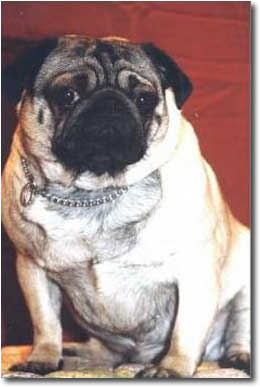 Se proyecta foto de perro Mops. LUCAS. 	El Carlino es un perro de tamaño no muy grande, pero de constitución muy robusta.MARIO: 	¡Ayala!ALEJANDRO: 	…compacto y bien musculosa. MARIO: 	La cabeza, bastante característica, es ancha y maciza, con el hocico fuerte, corto y cuadrado…MARTINA: 	y está surcada por un tupido trazado de pliegues muy profundos. Las extremidades son potentes. ALEJANDRO:	Pesa de 6,300 a 8 kg.LUCAS: 		En cambio mi madre…Cambia la fotoLUCAS:		No responde básicamente a nada. MARTINA: Guau. MARIO: 	¿y la que me pasó a mí? Para pagar una deuda me consigo un laburo con un amigo en una fábrica de biyou plástica, a una cuadra de fuerte apache. La fábrica es del padre de mi amigo. Un tacaño, lo hacía laburar al hijo, pero buen tipo. Se cagaba de risa de nosotros, muy fifí éramos. Nos deja con Paniagua, el jefe de planta, con overol y hawaianas, te juro. Y nos presenta a los compañeros. No tienen nombre, ninguno. Uno es “Caño”: seis hermanas mujeres y él, que lleva dos revólveres 45 en la cintura, herencia de su padre, dice. Buen tipo. Y el Bichito, que le decían así por su manera de comer. Me da la mano el Bichito y yo, para hacerme el macho, le apreto fuerte y pum. Me quedo con el guante en la mano, y todos cagándose de risa. El Bichito me dice “¿qué me hacés, nene?” Y me muestra la mano desnuda y sin dedos, como un racimo de muñoncitos, un asco. Perdón, le digo. Perdón. Así como lo escuchás. MARTINA Y MARIO (superpuestos, primero repiten la última parte del video): Mentí, yo no soy Rodolfo, soy Leónidas. Yo …MARIO: 	Fui asesinada el 17 de abril de 2010. Estuve viva…MARTINA: 	22 años,MARIO: 	5 meses,MARTINA: 	9 días,MARIO: 	 y catorce horas. MARTINA: 	Han pasado dos años, tres meses y un día desde el momento de mi muerte y en todo ese tiempo …MARIO: 	…ninguna pista ha conducido a nadie a la develación del misterio. MARTINA Y MARIO:  Todo ha sido previsto.  MARTINA: 	Mi crimen,MARIO: 	el desvío de pruebas,MARTINA: 	el pacto de silencio,MARIO: 	la complicidad de las autoridades…ALEJANDRO:	Duérmete mi niña, que tengo que hacer, lavarte la ropa, ponerme a coser…Yo PASO CON EL MATAFUEGOS “pará pará pará”ESCENA 16. EL RETORNO DEL PERRO AYALALUCAS:		Yo rescaté al Perro Ayala. Seguí la pista; seguí los números, los patrones, la línea recta del corazón. Ese pichicho malo fue visto por última vez a bordo de un utilitario Citroën Berlingo Furgón 1.9 diesel, color blanco, mientras era arrastrado por las aguas desbordadas de la gran inundación. Y el cobarde conductor de la camioneta lo abandonó para salvarse. MARTINA y ALEJANDRO: 	las profecías acabarán. LUCAS: 		Yo les aseguro que llovió para todo el mundo, no para mí solo. A muchos el agua les llevó el auto… A otros les llevó las casas, la familia, hasta los perros… MARTINA: 	Mi corazón, se llevó. Mi corazón. MARTINA: 	No quiero ponerme en tu lugar. LUCAS: 		Nunca tuve un lugar, quiero decir, un lugar. Soy un fantasma. Nadie me ve. ALEJANDRO: 	Duérmete mi niño, que tengo que hacer, lavarte la ropa, ponerme a coser.MARTINA:	(casi superpuesto a lo anterior) en su salvaje desesperación. ALEJANDRO: 	(casi superpuesto a lo anterior) el don de lenguas terminará…ALEJANDRO: 	porque nuestra ciencia es imperfecta y nuestras profecías, limitadas…LUCAS:		Nunca tuve lugar, quiero decir un lugar… Vos sabés lo que te digo…LUCAS: 		…lo difícil de sentirse casi millonario, salvado, y que tu viejo sea un tacaño de mierda y no te pase ni para un faso. ALEJANDRO: 	Ahora conozco todo imperfectamente…LUCAS: 		Quiero asfixiarme en toxina. Quiero que me retuerzas los brazos para ver si estamos vivos, papá.ALEJANDRO:	…después conoceré como Dios me conoce a mí. LUCAS: 		Mamá se está muriendo y ustedes dejaron en la camioneta a esa porquería de perro. MARIO: 	(quiebra) ¡Ayala! LUCAS: 		Mamá es la ternura y vos sos un hosco de mierda que no hace otra cosa que contar billete y pegar carteles. “Ella lloraba ante el retrato de su dueño”, “los azotes silenciosos, que nadie imaginaba”. ¡¿Por qué, papá?!LUCAS: 		Quiero asfixiarla con una almohada; quiero meterla en el auto y andar a lo loco por la pista de karting para morir de amor y no de cáncer, papá. Como en la película del pibe que prende fuego su propia casa para que los bomberos no rescaten el cadáver de su madre obesa que murió del corazón…LUCAS: 		No quiero ser bombero cuando sea grande. Quiero ser yo mismo el fuego que vivifica, el señor de todas las tragedias, y colgar zapatillas de los cables pelados, decir “yo estuve acá, me gusta el ambiente”. MARIO: 	Ayala.MARTINA: 	Te entiendo.LUCAS: 		Quiero consumirte el oxígeno, ser dueño de mi propia fábrica, comprarte todos los remedios…MARTINA:	Y volver.LUCAS:		…y que vuelvas. (Pausa) MARTINA Y LUCAS: 	Pero no vas a volver. LUCAS: 		No vas a volver de allá donde te fuiste. Se retiran todos menos Lucas. LUCAS: 	Me robé este traje de bombero para aspirar sus toxinas, para comerme el pegamento y mearme a sus dealers. Tomarme el amoníaco, el neoprén, el alquitrán y las flores. Secarte con un secador de pelo, como si fueras gelatina. Y decirte 2.250 palabras que se resumen en una sola, en una palabra común. El amor todo lo cree, todo lo espera. Todo lo disculpa. Todo lo soporta. Y por eso yo no te amo más, mamita. Lucas enciende un espiral fuyí. Lucas se retiraINSERT 9  MARIO: 	¿Y la que me pasó a mí? En el 72 yo laburaba en una fábrica de cueros. “Hondu-cuer", ahí en la calle Honduras. Y los muchachos hacíamos picaditos “oficiales” porque había muchos turnos y se jugaba mucho.  Y estaba el Monito, el hijo de los Dufau, un crac en el barrio. Pero como no era personal de Hondu-cuer, no podía jugar. Vamos a verlo a Don Balo, experto sindical, 63 años, de la Juventud Peronista, que le dice al Monito “vos tendrías que trabajar en la fábrica, si vivís acá al lado”. Pero el Monito le dice “estoy estudiando”, y Don Balo le contesta “¿estudiás? ¿Qué mierda estudiás?”. Y después piensa un rato, y le dice “vos tenés que estar en el equipo”, y le pide una foto del documento para llevar al sindicato. El Monito se consigue una y se la lleva a Don Balo. ¿Y no va Don Balo y se muere de un ataque al corazón? En la fábrica. Y el pibe no pudo jugar. Después se fue a Brasil. Y después se hizo cura, el Padre Bernardo, y sale en la tele.ESCENA 17. MUJERES RESTITUIDASMARTINA: 	El éxito de ambos programas de cable del Pai Bernardo lo disuadió en distintas oportunidades de volver a dejar el país. (fondo de Nelson Castro mudo) Equipo que gana no se toca. Y si el minuto a minuto te da bien, hasta la pelotudez más grande, un perrito perdido en busca de hogar, unas albóndigas con las sobras de anoche, unos desvalidos consejos del corazón se estiran, se estiran, se estiran. Todos ganan.En cuanto al caso de mi ex amiga Sandra Salinardi, no, por supuesto, nunca fue reabierto. Somos 7.080.360.000 seres humanos en este planeta diminuto. Y más de la mitad somos mujeres. No nos podemos ocupar caso por caso, caso por caso. Video Ale discurso el amorEn términos generales, dicen, estamos mejor que antes. Es cierto que el bombero Salinardi está libre. Y que existe la figura de “emoción violenta” como atenuante de las penas a los femicidas. Incluso, qué cosa loca, Sandrita, nosotras mismas, las víctimas, nos volvemos culpables después de morir, culpables de nuestra propia muerte. ESCENA 18. DUERME MADRECITA -eutanasiaMARTINA: 	¿Además una infección? ¿Cómo una infección?MARTINA. 	Horrible.  ¿Cómo está hoy?ALEJANDRO: 	Ya está muy flaca. MARTINA: 	La quiero ver. (sale)ALEJANDRO: 	Ahora, ¿cómo prevenís esto?MARIO: 	Yo voy a dejar todo por escrito. Todo.ALEJANDRO: 	¿A quién?MARIO: 	A mi familia. A un juez. No sé. Tendría que haber una ley. LUCAS: 		Son los mosquitos. (Pausa) Los mosquitos vienen re locos. ALEJANDRO: 	Bueno. Bueno. LUCAS: 		Traen todas esas infecciones de afuera. ALEJANDRO: 	Bueno, bueno. LUCAS: 		¿Y cómo hacés? ¿Eh? Si están por todos lados. ALEJANDRO: 	Bueno, bueno. LUCAS: 		Te juro que prendería fuego todos los parques de esta ciudad de mierda y que se prendan fuego los mosquitos, y las hamacas, y los banquitos con los jubilados y los rincones con los dealers y los taxi… (quiebra en llanto, Alejandro lo abraza y lo consuela)ALEJANDRO: 	Bueno, bueno.MARIO:		Dejalo al pibe que se exprese. Es su manera de elaborarlo. LUCAS: 		“Elaborarlo” las pelotas. MARIO: 	¿La viste?MARTINA: 	…muy triste… es muy triste… LUCAS: 		Está toda acelerada…ALEJANDRO: 	Pará.LUCAS: 		Por la falta de oxígeno. Se agita.  Ustedes ya saben lo que hay que hacer. (Pausa)ALEJANDRO: 	A mí me parecía que tosía…MARIO:		Ronca. Mamita ronca… MARTINA: 	Bonita. Pobrecita. (Pausa)LUCAS: 		¿Qué hay de comer?MARTINA: 	Unas albóndigas. ALEJANDRO: 	Yo la voy a ver un rato.  (Sale Alejandro)MARIO: 	¿Cómo hacemos?LUCAS: 		No hacés nada. Se deshidrata sola, y el corazón al final se le para…MARTINA: 	¿Vos cómo sabés? LUCAS: 		Se va quedando dormida…MARTINA:	¿Vos cómo sabés?LUCAS:	 	Y no sufre…MARIO:		Eso. ¿Vos cómo sabés?MARTINA: 	¿Cómo sabés todas esas cosas?MARIO: 	¿Cómo sabés de la infección? MARTINA:	¿De dónde sacás toda esa información?LUCAS: 		De internet. MARTINA: 	Algo hay que hacer. LUCAS:	 	Es mi vieja…(entra Alejandro, demudado; pausa)MARTINA: 	¿Comiste algo?MARIO: 	Quién quiere comer… ALEJANDRO:	Por ahí ponerle alguna música, algo que le guste. MARIO: 	Si no escucha…MARTINA: 	No hables como si ya estuviera…MARIO:		(superpuesto) no hables como si todavía estuviera bien…ALEJANDRO:	Dame el cojín…LUCAS: 		¿Qué cojín?MARIO:		El almohadón. MARTINA:	(alarmada) ¿Qué vas a hacer?ALEJANDRO: 	Acomodarle la cabeza. Sentarla un poquito. O ponérselo, ponérselo bajo los pies.(Nadie se mueve)MARTINA: 	¿Traigo las albóndigas? (la miran; pausa) MARIO: 	La voy a ver. (sale Mario)MARTINA: 	Va a hacer falta guita para todo lo que se viene. El traslado, el crematorio.   LUCAS:		¡Por cinco minutos de horno!MARTINA: 	¡Lucas!ALEJANDRO:	Dejalo. LUCAS: 		¿Cómo te la devuelven?  ALEJANDRO:	En una caja.LUCAS: 		Prensada.ALEJANDRO: 	Cerrada.LUCAS:		Estuve leyendo una cosa muy loca.MARTINA: 	Cortala con los mosquitos. ALEJANDRO: 	¿A qué hora es la oración mañana?MARTINA: 	A las nueve, no sé.LUCAS: 		No es de los mosquitos. En la “Selecciones” esas viejas que tenía la abuela por ahí. ALEJANDRO: 	¿En serio te ponen el café y los sanguchitos? ¿Para qué es la guita entonces?LUCAS: 		Para pagar las coronas. El tema es la predeterminación.ALEJANDRO: 	¿Cuánta guita hace falta exactamente? Yo no tengo mucha.MARTINA: 	No importa cuánta, Bernardo. Lo que puedas. Es el hecho. ALEJANDRO: 	Bueno. Bueno. Cuando cobre la  próxima cuota del taller literario…MARTINA: 	Si hay tiempo. LUCAS:		Los números son masculinos y femeninos, perfectos e imperfectos. Bellos y feos. MARTINA: 	Y los femeninos son los imperfectos y feos.LUCAS: 		¿Eh? Dejame ver. (coge una selecciones del readers Digest)MARTINA:	Si ponés las dos columnas: lo negro, lo imperfecto, lo impuro, lo irracional, lo femenino…LUCAS:		Sí. MARTINA:	Después nos prenden fuego.LUCAS: 		Tal cual. El elemento “fuego” es la consumación final. ALEJANDRO: 	¿El tipo no era bombero?MARTINA: 	Es.LUCAS: 	 	Googlié “consumación”: Consumación del crimen, del acto sexual.ALEJANDRO: 	¿Está en cana?MARTINA: 	Qué cana si son todos amigos en este pueblo de mierda.Regresa Mario, demudado. Pausa. MARTINA: 	¿Y…?MARIO: 	Tiene los ojos cerrados. Nada. LUCAS:	 	Dice Sandra que va a faltar guita para la canasta. MARIO: 	Bueno. No es momento.LUCAS:		¿La mina del bombero no se llamaba Sandra, como vos?MARTINA: 	Fuimos amigas, de chiquitas. Las Sandritas. LUCAS: 		¿Ves lo que te digo? Un pueblo así, y tiene dos estaciones de tren con el mismo nombre. Dos minas con el mismo nombre. Eso es pensamiento binario. ¿Cómo las distinguían?MARTINA: 	Por una marca de nacimiento (se señala debajo de la teta izquierda) acá. MARIO: 	¿Por qué no hacemos algo…?LUCAS:	 	Porque nadie se anima, ¿entendés? Porque les falta huevos.MARTINA: 	Ahí tenés. Huevos, masculino. ¡Dame el cojín! LUCAS: 		(Le da el almohadón) Tomá, perra. ALEJANDRO: 	¿A vos te parece bien?MARIO: 	Es por su bien. LUCAS: 		Cagones.Lucas sale CON EL SECADOR ALEJANDRO: 	(canturrea) Dile que me quiera, que tenga compasión… etc.MARIO: 	Sh. Dejame oír. Vuelven Lucas y Martina. Lucas tiene un secador de pelo en la mano. Pausa.LUCAS: 		Dame tu encendedor. (Lo agarra y sale)MARTINA: 	Para peinarla. Le va a prender unas velas, y un sahumerio.MARTINA: 	Mi corazón, Marito. Mi corazón.Vuelve Lucas. Los mira en silencio un tiempo.LUCAS: 		¿Vamos todos juntos?LOS CUATRO: 	(cantan) Duérmete mi niña, que tengo que hacer, lavarte la ropa, ponerme a coser. 19. DISCURSO FINALMARIO: 	¿Vamos todos la última?LOS CUATRO: 	Cuatro, tres, dos, uno. Cero. Saludan. Duración de los videos:Video 1: Nelson + osk 3:022: perros 1:303: popurrí 1:223: oski 1:304: Gilda mario 0:425: Martina entra con cojin 5:466: popurrí 1:367: la rica 2:398: oski 3:059: Nelson 2:2810: perros 1:3111: Nelson 0:40 12: popurrí 2:3113: entrevista fuyi: 3:5614: perros + popurri 7:5015: la rica 4:1315: lucas arriba de mario 3:0516: pai bernardo 2:3117: carlino + mario 0:4618: lucas arriba de mario 1:2319: oski 4:0120: Nelson 0:4021: oski 1:44Segunda vez: Video del capítulo PILOT de la serie Touch
MARTINA Y LUCAS sentados en el piso, como nenes, concentrados en la tele. Segunda vez (el video se pasa 3 veces, los chicos entran en la 3), Martina en inglés Lucas en español.  Fin del video. pie, dicen el texto alternando las frases. MARTINA Y LUCAS (Alternando frases):  La relación es siempre la misma. 1 a 118. Una y otra vez. Otra vez. Y otra vez. Y otra vez. Los patrones están escondidos a simple vista. Sólo hay que saber adónde mirar. Cosas que la mayoría de la gente ve como caos en realidad siguen imperceptibles leyes de comportamiento. Galaxias, plantas, caracoles marinos. Los patrones nunca mienten. […] Todo está predeterminado por probabilidades matemáticas. […]TERCERO: se incorporan Alejandro y Mario. Mario mira e imita VIDEO de Nelson Castro. MARTINA Y LUCAS: 	La relación es siempre la misma. 1 a 118.ALEJANDRO:  	Eran otras épocas…MARTINA Y LUCAS: 	Una y otra vez.ALEJANDRO: 	…de ideales de revolución…MARTINA Y LUCAS: 	Otra vez. ALEJANDRO: 	…cuando yo era joven MARTINA Y LUCAS: 	 Y otra vez. ALEJANDRO: 	…de luchas sociales, de represión y exterminio. MARTINA Y LUCAS: 	Y otra vez. ALEJANDRO: 	Yo me abracé a las demandas revolucionarias. MARTINA Y LUCAS: Los patrones están escondidos a simple vista. Sólo hay que saber dónde mirar. ALEJANDRO:	Mi padre fue socialista, de Ghioldi y Ballestra, de Alicia Moreau de Justo…MARTINA Y LUCAS: Cosas que la mayoría de la gente ve como caosALEJANDRO: 	…y de antes, de Repetto y Palacios.MARTINA Y LUCAS: 	…en realidad siguen imperceptibles leyes de comportamiento. ALEJANDRO:	Abracé la causa. (Pausa)  MARTINA Y LUCAS: Galaxias, plantas, caracoles marinos.  (Pausa)MARIO: 	Bernardo Dufau (hijo) quiso ser guerrillero, pero…MARTINA Y LUCAS: Los patrones nunca mienten. MARIO: 	No supo cómo hacer… MARTINA Y LUCAS: 	Solo algunos de nosotros pueden ver cómo encajan las piezas.MARIO: 	No supo cómo “ser extremista”, digamos. Así que finalmente se autoexilió en Brasil. MARTINA Y LUCAS: Cuatro décadas atrás había 3.540.180.000 personas sobre la Tierra.MARIO: 	Y en Brasil comenzó a ver las cosas a la distancia.MARTINA Y LUCAS: Hoy somos 7.080.360.000 seres humanos en este planeta diminuto. MARIO: 	Se unió a un grupo que forma parte de la Iglesia Universal. MARTINA Y LUCAS: Esta es la historia de algunas de estas personas. MARIO: 	Y se hizo predicador. MARTINA Y LUCAS: Todo está predeterminado por las probabilidades matemáticas. MARIO:  Dos décadas después, bajo circunstancias confusas, regresó al país.MARTINA Y LUCAS: El Pai Bernardo regresó al país hace 4161 días. MARIO: Donde ejerció la prédica pastoral. MARTINA Y LUCAS:  El 26 de octubre del 2000. ALEJANDRO: Mar del Plata olía a sal. MARIO:  Actualmente conduce dos programas de televisión por cable.  ALEJANDRO: 	La casa de los abuelos…MARTINA Y LUCAS: Ha estado de regreso 11 años, 4 meses, 21 días y 14 horas. ALEJANDRO: 	… grande y hermosa…MARIO:  En su infancia quiso cometer un crimen. ALEJANDRO: 	…olía a madera y jazmín.MARIO:  Ahora cree en el olvido.MARTINA Y LUCAS: Y en todo ese tiempo no volvió a nombrar a su abuela. Video Nelson Castro.ContinúaVideo Nelson CastroALEJANDRO: 	Si hubiese sido por mi abuela, yo hubiera sido monaguillo. Pero quizás mi viejo me salvó de eso.  Una tarde estábamos… Estábamos jugando con Enrique en el patio. Nada, nos estábamos divirtiendo. Y…  en un momento, estábamos repitiendo una palabra que escuchamos. Que cantan en la cancha de fútbol. Que decía algo así como que… les vamos a romper el culo a la banda… Y mi abuela escuchó. 
Y salió al patio. Y lo agarró a Enrique. Y le pegó dos sopapos. Y a mí me agarró del pelo. Me agarró del pelo y creo que me sacó un pedazo de pelo. Y me llevó a la habitación. Y a él le dijo: “ve a buscar la guitarra”. Y te ponés a tocar… Y te “pones” a tocar…  Zamba de mi Esperanza.  Y lo sentó en la cama de ella. Y a mí me hizo sentar en un sillón. Verde. Y yo estaba aburrido. Y ella se sentó en la cama, y después se acostó. Y empezó a leer… esa revista de mierda. Selecciones del Reader’s… no sé. Se llamaba Selecciones. Y Enrique seguía tocando Zamba de mi Esperanza. Y en un momento yo lo hice reír porque estaba muy, muy aburrido. Y lo miré a Enrique y lo hice reír. Le hacía gestos. A veces nos poníamos a hablar con señas. La de la E. La de la T. La de la G. La de la A. La M. La N. Y empecé a decirle cosas en señas. Y ella se dio cuenta. Y le dijo a Enrique que se fuera a la habitación y que cerrara la puerta. Que entrara en la habitación, y que se encerrara en la habitación. En la habitación que se encerrara. Y a mí… a mí me hizo ir a buscar al placard, a buscar una revista… también. Toda esta mierda de revistas. El Mensajero. Y me obligó a leerlo en voz alta. Continúa NelsonLuego Niño Oski(puede intercalar con Nelson y volver a Oski)ALEJANDRO: 	Y yo agarré el cojín. Y me fui acercando. Y la verdad es que tenía miedo. Porque si se llegaba a despertar en ese momento… no sé. Qué podía pasar. Y cuando estaba bien cerca de la cara, le quité los anteojos. Le quité los anteojos despacito. Ahí me tranquilicé un poco porque me di cuenta de que si se despertaba tenía la posibilidad de decirle …Martina dice el texto en voz bajaALEJANDRO:  Y agarré el almohadón y se lo puse sobre la cara. Y empecé a apretar, empecé a apretar, empecé a apretar. Y aflojé. (pausa) Y ella abrió los ojos así… LUCAS: 	¡Te estoy ayudando!ALEJANDRO: 	…los ojos azules que tenía y… y tomaba bocanadas de aire y… y creo que intentó decir “qué estáis haciendo” y le volví a meter el almohadón ahí…LUCAS:  ¿Sabés como se hacen los hijos, monito? El hombre se pone arriba de la mujer...ALEJANDRO: 	Y la solté. LUCAS: 	Mientras nosotros estamos acá, papá se coge a mamá...ALEJANDRO: 	Y ella estaba desencajada, y trataba de… de ordenar su respiración. (pausa) Y yo le dije: “La próxima vez que me pegues a mí y a Enrique, te mato”.MARTINA:  (acurrucada, apenas audible) Luna lunera cascabelera, dile a mi chiquillo por Dios que me quiera…ALEJANDRO: 	Enrique, vení, vení. MARTINA: 	…dile que me quiera, que tenga compasión.ALEJANDRO:  No tengas miedo. No te va a volver a pegar. Y creo que a Graciela tampoco.MARTINA: 	…dile que se apiade de mi corazón.LUCAS: 	 ¿No sabés quiénes son los reyes, tarado?ALEJANDRO: 	No le digas nada. (Pausa) No le digas nada a mamá. Que yo la amenacé. Haceme caso. No le digas nada. (Pausa) Dejá que cualquier cosa... cualquier cosa yo la mato. Pasa a video de perros…MARTINA en simultáneo con Alejandro, in crescendoMartina deja de repetir texto de Ale. MARIO:		Mentí. Videos libresMARIO: Soy Leónidas. No Jacinto. Leónidas. Y la camioneta me la llevé yo. Leónidas, sí. Y les aseguro que llovió para todo el mundo, no para mí solo. A muchos el agua les llevó el auto… A mí me llevó la camioneta… Con todo adentro… y el perro de mierda ése también… Se hundió con la camioneta… Todo se perdió. Durante estos dos años mentí todo el tiempo, y duele… No digan nada ahora…Yo tampoco me diría nada si estuviera en tu lugar…Pero estoy en mi lugar… Bah… Nunca tuve lugar, quiero decir un lugar…Vos sabés lo que digo, [ponete en mi lugar](pausa) MARTINA: Leónidas. Y la camioneta me la llevé yo.(en segundo plano, pero antes)Y les aseguro que llovió para todo el mundo, no para mí […]. […] el agua les llevó el auto […] A mí me llevó la vida […] con todo adentro… […] Mi corazón, Ayala. Mi corazón. (en sincro)Mintió. No digo nada. Yo también diría algo si estuviera en tu lugar…Pero no estoy en tu lugar… Bah…Nunca tuve un lugar, quiero decir un lugar…Vos sabés lo que digo, ponete en mi lugar.MARTINA: 	(en sincro con Mario): Yo sé lo difícil de sentirse casi millonario, salvado, a tener que huir… y sin perroMARIO: 	Yo sé lo difícil de sentirse casi millonario, salvado, a tener que huir… y sin perroLUCAS: 		Sin porro. MARIO: Después de todo ustedes son los que se la buscaron, (breve pausa) son los ilegales.MARTINA: Después de todo ustedes son los que se la buscaron, Ayala. LUCAS: 		La consigo prensada, del Paraguay. MARIO: 	Ustedes son los delincuentes torpes que nos metieron en este quilombo…MARIO Y MARTINA:  Ustedes  dejaron en la camioneta a esa porquería de perro.MARTINA: 	Ayala…MARIO: 	¿Prendo un sahumerio? ¿Quieren?LUCAS: 		Faso. Chala. Porro. Mota. Bareto. Bazuca. Un churro. YO: TRANSAR PORRO CON LUCAS: darle un tarrito, o faso, y encendedor, a cambio de plataVuelven VIDEOS NIÑOMientras canta, se acerca sonriente a Mario. Martina  se acerca con un almohadoncito verde. Mario lo advierte, se alarma. ALEJANDRO Y MARTINA:  Te estoy ayudando. PRENDER ANAFE TARRO CON YERBAMARTINA:	 Ayala. Me llevé el archivo a casa. Leí todo mil veces y hay frases reveladoras. ¡Una indagatoria de tres horas y ni una sola vez llamó a su mujer por su nombre! Sandra. Sandra Salinardi y él decía “mi mujer”, “mí”, ¿entiende? “Mía”.  No me mire así. Están meando fuera del tarro, Ayala. Reabra el caso de Sandra. El bombero Salinardi está libre. Pero  yo le voy a mostrar que es otro caso de femicidio por incineración.  (Pausa) ¿Leyó los cuadernos de Sandra?  “Los brazos que asfixian”. “Ella lloraba ante el retrato de su dueño”.“Los azotes silenciosos, que nadie imaginaba”. Poéticamente no es bueno, Ayala, pero el mensaje es claro. ¿No lo ve?  (pausa) Es más fácil hablar de accidente. Es más fácil palmearle la espalda al viudo. (Pausa)La asfixió con una almohada, la metió al auto, lo chocó y la quemó. Tenemos que buscar el traje.  Sólo deme cuatro días. Busquemos el traje. Él tenía el traje antiflama puesto y salió ileso. Es obvio.  Vamos, Ayala. Abra el caso. Aún no se hizo justicia. Por favor. Por Sandra. Por las mujeres. Por mí.MARTINA SE PONE ZAPATOSMARIO: no voy a reabrir ningún casoSuena súbitamente la Cumbia de la fiesta de La Rica. Lucas anima la Fiesta. Video Carlino con MÚSICA CUMBIALUCAS: 	¡Bienvenidos a la fiesta del pueblo de La Rrrshiica! ¡Muy buenas noches a todos! Vamos a tener una velada fantástica. Les quiero contar que esta noche va a haber un concurso de baile en el que la pareja ganadora se va a llevar un cochinillo ahumado al vapor. Cortesía de la panadería La Rica. Pueden desde ahora acercarse a la pista, quiero verlas chicas encendidas, prendidas fuego, ¡vamos, muchachos, a no quedarse atrás, a bailar, a mover!MARTINA y MARIO bailan, Martina repite petición y Mario repite las palabras de Martina. ALEJANDRO toma el lugar de Mario sin que Martina registre diferencia y hace lo mismo que Mario.MARIO Y ALEJANDRO (alternados) :  La localidad de “La Rica” cuenta con 157 habitantes, y supo tener importancia allá por las épocas del auge ferroviario: en las inmediaciones de la estancia La Rica, de la familia López, se establecieron dos estaciones ferroviarias de nombre “La Rica”. (pausa) Dos. (pausa) Estaciones de tren. Del mismo nombre. (pausa) Mirá que la pampa es grande.  (pausa)  Se encuentra actualmente sobre una ruta pavimentada, la Provincial No 30, y otra de tierra, la 44.Videos libres. YO LLEVO LECHUGAMARIO: famosa por las fiestas en el club del pueblo, los asistentes a las Cenas de La Rica traen su propia canasta con vaso, platos, cubiertos…MARIO: 	…servilletas, repasadores…LUCAS: 	Organizadas por la comisión del club, cuyo presidente es nuestro querido Gardella (aplausos generalizados). LUCAS: 	El objetivo es recaudar para la sociedad de fomento y el club. ALEJANDRO: 	Y la capilla. MARIO: 	La entrada cuesta entre 90 y 110 por cabeza. MARIO: 	Servimos chorizo y puré de papas.MARIO: 	Puré famoso en toda zona porque lo hacen nuestras mujeres…MARIO: 	Nuestras mujeres bien temprano el mismo día…MARIO: 	…bien temprano el mismo día, y calentado a baño maría en las grandes ollas que compró nuestra comisión…MARIO: 	…con este único propósito.ALEJANDRO: 	Pollo asado con ensalada. ALEJANDRO: 	Helado tres gustos. Bebida libre, vino, coca, agua. MARIO: 	…sobremesa de café con algún budín o algo dulce. LUCAS: 		Barreta, chala, bazuca, greda, yerba. Mota. Un churro. MARTINA: 	Ayala. IGNACIO:  me siento con la lechuga y le doyMARTINA: 	Ayala. Partiendo del análisis de las acciones del femicida para consumar su fin…MARTINA: 	…que es matar…MARTINA: 	…castigar o destruir psíquicamente a la mujer sobre la cual ejerce la dominación … Ayala. Puede haber femicidios vinculados.MARTINA: 	Ayala.MARTINA: 	Hablo de asesinato de personas que hayan intentado impedir el femicidio o quedaron atrapadas en la “línea de fuego”. MARTINA: 	Femicidio vinculado.MARTINA: 	O asesinato de personas con vínculo familiar o afectivo con la mujer, que fueron asesinadas por el femicida con el objeto de castigar…MARTINA: 	O destruir psíquicamente a la mujer…MARTINA: 	La mujer. A quien consideran de su propiedad.MARTINA: 	Su propiedad. LUCAS:  (como silbándole a un perro) Ayala… chuif chuif… Ayala. TIRO LECHUGA y me la llevoMartina sale y deja zapatos bajo el  matafuegoAgarro volante A4Lucas va a buscar el tarro con matecocido y lo trae con el guanteCOLOCAR EL SECADOR DE PELO Y ESPERARLOMARIO: 	¿Qué hacés?LUCAS: 		Nada.Me pongo a un costado y le doy letra a mario en segundo plano!MARIO: 	Es él. El Jacinto ese. Lo conozco de algún lado.Reparte volantesLUCAS: 		Ayala se fue, papá. Mario contiene una lágrima. MARIO: 	Puse cartelitos. Me ubico al lado de Mario con Cartel de Ayala A4  (no dejo de leer mi libreto)MARIO: 	¡Chinito de miércoles!Me retiro a un costado, sigo con letra.(Mario quiebra)RETIRO CACHARRO Y GUANTE. PONGO A CALENTAR EL SEGUNDO TARRO, CON EL TÉ… MARTINA:  guau. Martina se va a poner zapatos. 
VIDEO DE BAILE DE ENSAYOSMARTINA: Y la declaración de Rita López, la amiga. Habla de la concurrencia de Sandra a clases de Literatura. Iban juntas. No me mire así. (Pausa) ¿Por qué él no lo mencionó, eh? Clases de Literatura. Usted le preguntó al marido por los hobbies de su esposa. ¿Por qué Salinardi no dijo nada? ¿Leyó los cuadernos de Sandra? Yo me acuerdo frases de ella. Sí, Ayala, no me mire así, tengo muy buena memoria.  “Los brazos que asfixian”. “Ella lloraba ante el retrato de su dueño”. “Los azotes silenciosos, que nadie imaginaba”.Sí, sí, poéticamente no es bueno, Ayala, pero el mensaje es claro. ALEJANDRO: Me gustas cuando callas porque estás como ausente, 
y me oyes desde lejos, y mi voz no te toca. 
Parece que los ojos se te hubieran volado 
y parece que un beso te cerrara la boca. 
 (Lucas y Mario hacen segunda voz)
Como todas las cosas están llenas de mi alma 
emerges de las cosas, llena del alma mía. 
Mariposa de sueño, te pareces a mi alma, 
y te pareces a la palabra melancolía. 

Me gustas cuando callas y estás como distante. 
Y estás como quejándote, mariposa en arrullo. 
 YO ATRÁS DE MARTINAY me oyes desde lejos, y mi voz no te alcanza: 
Déjame que me calle con el silencio tuyo. 
 
Déjame que te hable también con tu silencio 
claro como una lámpara, simple como un anillo. (Lucas y Mario refuerzan lo resaltado)
Eres como la noche, callada y constelada. 
Tu silencio es de estrella, tan lejano y sencillo.¿No lo ve? Bien. Veo que no es suficiente para ustedes. Voy a buscar más. (Se va a buscar cacharro y tazas)ATRÁS DE MARTINA LA PALMEO PARA QUE SE VAYALOS TRES (brindando) Por mi culpa, por mi culpa, por mi gran culpa. VIDEO DE LA RICA EN MUTEMARIO: 	No voy a reabrir nada.MARTINA:  Ni siquiera debe hacer demasiado.LUCAS: 	Un cojín. MARIO: qué es un “cojín”.Alejandro retira a Martina con cierta violencia. Se escucha un golpe y quejido desde afuera.DEJA ZAPATOS AFUERA. Paula comenta. Mario pide mate. VIDEO DE NENELucas  prepara la mesa para COCINAR.YO RETIRO LAS TAZAS, EL CACHARRO, LA MANOPLAMARTINA: 	Una cebolla. Video NELSONALEJANDRO: 	Luego amasamos, y ablandamos, y (canturrea) amasamos y ablandamos, y damos forma (continúa canturreando).Me coloco A ESPALDAS DE ALEJANDROLUCAS: 		…tomillo y ají molido a gusto.LE APUNTO EL TEXTO A ALEJANDROMARTINA:	 (canta / LUCAS SUPERPUESTO) Luna lunera cascabelera, dile a mi chiquillo por Dios que me quiera, dile que me quiera que tenga compasión, dile que se apiade de mi corazón…LUCAS (SUPERPUESTO A MARTINA):	¡que tú no has salido de mis ropas!MARTINA: 	(canta) Duérmete mi niño, que tengo que hacer lavarte la ropa, ponerme a coser.ALEJANDRO: 	(sobre la canción) Ahora vemos como en un espejo, confusamente; después veremos cara a cara. LUCAS: 	Mi viejo no está bien desde que se le perdió el perro. LUCAS A MÍ 
VIDEOS LIBRESYo estoy bien. Quiero prenderme fuego con el traje puesto. Quiero ver si me quema. ATENCIÓN. QUE LUCAS SE PONGA LA CAPUCHA AQUÍYo: retiro EL BOWL con engrudoYO: DESPEJAR MESA
BUSCO TUPPER AGUATUPPER A MARTINAINSERT 5 YO ME METO ATRÁS A DARLE TEXTO VIDEO LIBREMARTINA: 	¿Cómo un gusano?VIDEOS LIBRESMARTINA: 	Unas albóndigas. CALENTAR ALBÓNDIGAS EN OLLAMARTINA: 	Cortala con los mosquitos. ME INCORPORO A LA MESA CON TEXTOMario se lo tira por el aire. Lucas lo atajaMARTINA ENTRA CON UN ZAPATOMARIO: 	Me gustas cuando callas y estás como distante. 
Y estás como quejándote, mariposa en arrullo. 
Y me oyes desde lejos, y mi voz no te alcanza: 
Déjame que me calle con el silencio tuyo. 

Déjame que te hable también con tu silencio 
claro como una lámpara, simple como un anillo. 
Eres como la noche, callada y constelada. 
Tu silencio es de estrella, tan lejano y sencillo. 
 
Me gustas cuando callas porque estás como ausente. 
Distante y dolorosa como si hubieras muerto. ALEJANDRO: … callas… Quejándote, mariposa. Mi voz.Silencio. ¡Silencio!(aprieta el puño) Anillo. ¡Silencio! Lejano, sencillo. Ausente. Dolorosa, Muerta. LUCAS: 		Patrañas. Mentiras. Un huevo. Entra con la capucha de Nómex y le quita el zapato. LO DEJA AFUERA.MARIO: 	¿Y la que me pasó a mí? El Tobi era hijo de Camila. Y se lo dimos a Irma y al hijo de puta de Darío, que la fajaba mal. Un día lo cagamos a trompadas, y Darío se fue a la mierda. No le hicimos nada más, por los nenes. Pero una noche se le aparece a Irma con un cuchillo, y le gritaba “te voy a matar”. Y el Tobi le chumbó y le defendió, y se interpuso. Y Darío lo cagó a puñaladas, pero el Tobi resistió y lo toreó hasta que Darío se fue. Y ahí se murió. La miró a los ojos a Irma, como diciendo “te salvé”, y se murió. Así como lo escuchás. VOY A BUSCAR ALBÓNDIGAS Y VINOPERIODISTA (MARIO):	El club social la rica es un poco el espíritu. LE ENTREGO ALBÓNDIGAS A ALEJANDRO, VINO.MARIO:  Mentí.  (Martina y se coloca detrás) Abrí esa puerta diciendo: soy yo, pero SUPERPUESTOS: 	yo no soy yo. Video Lucas sentado arriba de mario. LUCAS COMENTA Y CRITICA ESCENA / alejandro toma letra y dicta en mesaMARIO: Soy Leónidas. No Jacinto. Leónidas. Y la camioneta me la llevé yo. Trabajé muchos años en la empresa que fabricaba… espirales, insecticidas… esteeee. ¿Te puedo decir la marca?Fuyi. Esteeee… y… No digan nada ahora…Yo tampoco me diría nada si estuviera en tu lugar…Pero estoy en mi lugar… Bah… Nunca tuve lugar, quiero decir un lugar…Vos sabés lo que digo, [ponete en mi lugar](pausa) MARTINA: Leónidas. Y la camioneta me la llevé yo.(en segundo plano, pero antes)Trabajó muchos años en la empresa que fabricaba plásticos… ¿Te puedo decir la verdad?Mi corazón.  (en sincro)No digan nada. No digo nada. Yo también diría algo si estuviera en tu lugar…Pero no estoy en tu lugar… Bah…Nunca tuve un lugar, quiero decir un lugar…Vos sabés lo que digo, ponete en mi lugar.LUCAS: 	Vámonos, che. Martina y mario en la mesaMARTINA: 	(en sincro con Mario): Yo sé lo difícil de sentirse casi millonario, salvado, a tener que huir… y sin perroMARIO: 	Yo sé lo difícil de sentirse casi millonario, salvado, a tener que huir… y sin perroLUCAS: 		Sin porro. MARIO: Después de todo ustedes son los que se la buscaron, (breve pausa) son los ilegales.MARTINA: Después de todo ustedes son los que se la buscaron, Ayala. Si no está, coloco un vino para el Pai y el amor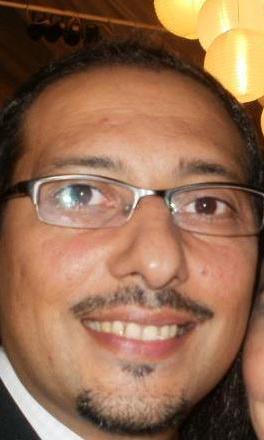 MARIO: Mentí.MARTINA:  Cabeza.MARIO: Abrí la puerta diciendo…MARTINA: Soy yo, pero yo no soy yo.ALEJANDRO: Hocico corto, obtuso, cuadrado, no levantado. LUCAS: Mi madre está enferma.MARIO:  Soy Jacinto, no Leónidas. / MARTINA: Ojos. Oscuros, muy grandes, prominentes, globulares. / MARIO:  Y la camioneta me la llevé yo.  / ALEJANDRO: Orejas. Finas, suaves, parecidas al terciopelo negro. LUCAS: Adelgazó mucho. Y ya no responde al tratamiento.MARIO:  La camioneta, el perro, los mosquitos, todo.  / ALEJANDRO: Extremidades anteriores muy fuertes, rectas, no muy largas, bien aplomadas por debajo del cuerpo..  / MARTINA Y MARIO: Yo no soy yo. INSERT 8Martina  provee manos a Jursza por atrás (video Lucas sentado arriba)
YO VOY A BUSCAR ZAPATOme llamo Sandra Salinardi. Nací el 26 de octubre de 1987. LE ENTREGO EL ZAPATO A MARTINA /
me voy a buscar matafuegosMARTINA: 	 …y la impunidad.ALEJANDRO TOMA EL ZAPATO Y LE CANTA. LO DEJA EN EL PISOLucas entra con capucha, casco, matafuegosVIDEO NIÑOLUCAS: 		Pero yo lo vi. Y lo rescaté. Ponete en mi lugar.Lo voy ubicando en escena a LUCASLUCAS: 		Por supuesto que no soy bombero. ¿No sabés quienes son los reyes, tarado? El traje es choreado. De la fábrica de mi papá. Y la capucha de Nomex también. Esta capucha de mierda que va en la jeta. El material se llama “Nomex”. Se la puse al perro alrededor del cuerpo, para sostenerlo y para que no me mordiera…LUCAS: PONELE LA CAPUCHA A MARIOLUCAS: 		Yo quiero el traje de bombero para probar suerte. Quiero ponerlo arriba de un encendedor. Quiero saber si con el traje de bombero te quemás. Quiero saber si se te derriten las zapatillas. MARTINA Y ALEJANDRO: 	la ciencia desaparecerá…LUCAS:  	Yo quiero prenderme fuego, y que me apaguen, que me apaguen, que me apaguen. LUCAS: PRENDELE FUEGO CERCA DE LA JETAMARIO:  (canturreando) Yo quiero cruzar con la barrera… yo quiero cruzar con la barrera…TE SEPARÁS. VAS AL CENTROMARIO: y que me pisen, que me pisen, que me pisenMARTINA: 	Lo sé…ENCARAR A TU PADRE, LUCASMARTINA: 	Te entiendo.A LA MESA, LUCAS, DE PIEMARTINA: 	madre de la debilidad. ALEJANDRO:  ¿a quién ama ese muchacho?LUCAS: 		Quiero traerte prensada. Del Paraguay, mamá. A buen precio. Al CASCOLUCAS: Estás del otro lado de la pared. MARTINA: (casi al unísono, tocándose el pecho) Estás acá… LUCAS SE SIENTA, PAUSA/ busco el fuyíVivir 11 años, 4 meses, 25 días y trece horas sin decir una sola palabra no es vivir. Adiós. Alrededor del fuego danzan los cuerpos. Pero nadie sabe qué es el fuego. Y nadie sabe qué son los cuerpos. Le doy el FUYÍ / espero y me voy afuera, guitarra. AGARRAR FLOR PAPEL FLASH!!Así como lo escuchás. Entramos todos cantando PISA MORENAVIDEO NELSONEn el fondo de su espíritu, el Pai Bernardo sabe que su abuela tenía razón. Eran otras épocas. Otros ideales. Un par de sopapos y a cantar Zamba de mi Esperanza.LEO EL TEXTO Y ACOMPAÑO EL MOVIMIENTO EN SIMULTÁNEO de aquí en másTe traje una flor. La quiero encendida. (La quema con el espiral) Y que se queme, que se queme, que se queme, como polvo enamorado. No digas nada. Ya vienen todos. Y hay que resolver cuestiones urgentes. No digas nada. Shhh… Te estoy ayudando.LE DOY LA FLOR DE PAPELAcompaño a quemarla, me llevo el fuyíMARIO: 	En el corazón.Video de Perros y luego LIBREMARIO: 	Apagadita. YO APUNTALO LETRA(vuelve Martina, demudada)CON EL COJÍN(pausa) ME INCORPORO CON LUCASMARTINA SE LLEVA EL COJÍNALEJANDRO: 	¿Para qué era el secador?SONIDO DE SECADOR, LUEGO APAGAMARIO: 	¿Te sentís bien, Sandrita?MARTINA VUELVE CON ZAPATOVIDEO NIÑO hasta el finalMARIO: Mamá ya no contesta. Se va quedando dormida. Mientras, yo le hablo con señas. La de la m. La de la a, La de la m. La de la a. Le pongo un cojín bajo los pies. Un echarpe porque el día está caprichoso. Y me despido. Yo fui el perro Ayala en la camioneta, arrastrado por la corriente. El tiempo me llevó consigo. Y quedé colgado entre dos épocas, en pleno olvido. Le puse “Ayala” al perro por un viejo empleado de la fábrica, con una cara de perro que se caía, delegado sindical, socialista, que se llevaron en una camioneta una madrugada y nunca se supo más…Pobre perro. Ayala. ALEJANDRO:  Eran otras épocas. De ideales de revolución. Cuando yo era joven. Me abracé a las demandas revolucionarias. Mi padre fue socialista, de Ghioldi y Ballestra, de Alicia Moreau de Justo. Y de antes, de Repetto y Palacios. Mar del Plata olía a sal. La casa de los abuelos, grande y hermosa, olía a madera y jazmín. Ahora…MARTINA Y LUCAS: la relación es siempre la misma. 1 a 118. Una y otra vez. Y otra vez. Y otra vez. Cosas que la mayoría de la gente ve como caos en realidad siguen imperceptibles leyes de comportamiento. Galaxias, plantas, caracoles marinos. Todo está predeterminado por las probabilidades matemáticas. CORO: CANCIÓN DE CUNA (a completar)Mi niña es tan guapa
que le envidia el sol,
su madre la lava
con agua y jabón,
MARIO VA AL ATRIL. ALEJANDRO VA A BUSCAR EL COJÍN Y LO TRAE A LA MESA. 
despeja de algo si hace falta.Tararear la canción de cuna hasta que terminen los  discursos de la columna derecha.MARTINA PONE EL ZAPATO SOBRE EL COJÍN, DESPEJA LO ÚLTIMO QUE HAYA / LOS SIAMESES SE ORDENAN PARA LA POSICIÓN FINAL. Al instante la luz se apaga, y se desconecta la TV La luz se apaga.Desconectar la zapatilla.